ШеховцовДмитрий АндреевичВ архив Дата рождения__.__.1925 Место рожденияСтавропольский край, Ипатовский р-н, с. Октябрское Посмотреть на карте Наименование наградыОрден Отечественной войны I степени АрхивЦАМО КартотекаЮбилейная картотека награждений Расположение документашкаф 62, ящик 2 Номер документа87 Дата документа06.04.1985 Автор документаМинистр обороны СССР Орден Отечественной войны I степени 

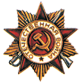 